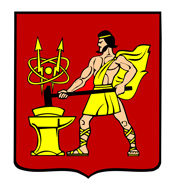 АДМИНИСТРАЦИЯ ГОРОДСКОГО ОКРУГА ЭЛЕКТРОСТАЛЬМОСКОВСКОЙ ОБЛАСТИПОСТАНОВЛЕНИЕ05.02.2021 № 101/2О внесении изменений в перечень избирательных участков и их границ, образованных на территории городского округа Электросталь Московской области	В соответствии с федеральными законами от 12.06.2002 № 67-ФЗ «Об основных гарантиях избирательных прав и права на участие в референдуме граждан Российской Федерации», от 06.10.2003 № 131-ФЗ «Об общих принципах организации местного самоуправления в Российской Федерации» Администрация городского округа Электросталь Московской области ПОСТАНОВЛЯЕТ:	1. Внести изменения в перечень избирательных участков и их границ, образованных на территории городского округа Электросталь Московской области, утвержденный постановлением Администрации городского округа Электросталь Московской области от 14.11.2017 №810/11 «Об уточнении перечня избирательных участков и их границ, образованных на территории городского округа Электросталь Московской области», изложив его в новой редакции согласно приложению к настоящему постановлению.	2. Направить настоящее постановление в Избирательную комиссию Московской области.3. Опубликовать настоящее постановление в газете «Официальный вестник» и разместить на официальном сайте городского округа Электросталь Московской области в информационно-коммуникационной сети «Интернет» по адресу: www.electrostal.ruГлава городского округа								       И.Ю. Волкова                                                                                          Приложение к постановлению                                                                                          Администрации городского округа                                                                                          Электросталь Московской области                                                                                          05.02.2021 № 101/2Перечень избирательных участков, образованных на территории городского округа Электросталь Московской областиИзбирательный участок № 1936Деревни: Бабеево, Есино, Степаново.СНТ: «Юпитер»; «Строитель»; «Восток»; «Огонек».Место нахождения участковой избирательной комиссии и место голосования в помещении территориального отдела Степановское г.о. Электросталь, деревня Стёпаново, дом 180.Избирательный участок № 1937Посёлок Елизаветино.СНТ: «Дружба»; «Мечта»; «Надежда».Место нахождения участковой избирательной комиссии и место голосования в помещении МБУК «Сельский дом культуры «Елизаветино», поселок Елизаветино, ул. Центральная, дом 29а.Избирательный участок № 1938Посёлок Новые дома, дома 1, 2, 3, 4, 5а, 9, 10, 11.Место нахождения участковой избирательной комиссии и место голосования в помещении СДК «Новые дома», поселок Новые дома, дом 6.Избирательный участок № 1939Посёлок Фрязево.СНТ: «Транспортник»; «Мечта-2»; «Фрязево»; «Фрязево -91»; «Дружба-М»; «Пластик»; «Пластик-2»; «Малыш»; «Фрязевский садовод».СНТСН «Пищевик».Место нахождения участковой избирательной комиссии и место голосования в помещении административного здания ООО «Подмосковье», поселок Фрязево, ул. Железнодорожная, дом 1.Избирательный участок № 1940Посёлок Случайный, село Иванисово.СНТ: «Иванисово»; «Дубровка»; «Малая дубравка»; «Дружный».Место нахождения участковой избирательной комиссии и место голосования в помещении ООО «Совхоз Электростальский», село Иванисово, улица Центральная усадьба, административное здание.Избирательный участок № 1941Деревня Всеволодово.Ногинск-5, дома 1; 1о; 2; 3; 4; 5; 6; 7; 8; 9; 10; 12; 13; 14; 15; 16; 17; 18; 19; 20.Место нахождения участковой избирательной комиссии и место голосования в помещении МБОУ СОШ № 42, Ногинск-5.ИЗБИРАТЕЛЬНЫЙ УЧАСТОК № 3513Улица Лесная, дома 18а; 20; 22; 24; 25; 26; 27; 28; 32; 34;Улица Спортивная, дома 24; 26; 26а; 47; 47б; 49а;Проезд Восточный 1;Проезд Гаражный 1;Проезд Гаражный 2;Проезд Коммунальный 4;Проезд Мичуринский 5;Проезд Мичуринский 6.Войсковая часть № 3270.Место нахождения участковой избирательной комиссии и место голосования в помещении ГБПОУ МО «ЭТОТ» – первый корпус, ул. Спортивная, дом 12.ИЗБИРАТЕЛЬНЫЙ УЧАСТОК № 3514Улица Восточная, дома 4а; 4б;Улица Загонова, дома 1; 3; 4;Улица Корнеева, дом 2а; Улица Лесная, дома 17; 18;Улица Мичурина, дома 1; 4; 6; 8; 10; 12/6;Улица Спортивная, дома 9; 9а; 12; 13/2; 25; 27; 29.СНТ «Восток» (ул. Спортивная).Место нахождения участковой избирательной комиссии и место голосования в помещении ГБПОУ МО «ЭТОТ» – первый корпус, ул. Спортивная, дом 12.ИЗБИРАТЕЛЬНЫЙ УЧАСТОК № 3515Улица Комсомольская, дом 6;Улица Народная, дома 10/1; 12; 19/12; 21; 23; 25; 31; 33; 35/39;Улица Юбилейная, дом 17;Проезд Восточный, дом 25;Проезд Коммунальный 1;Проезд Мичуринский 1;Проезд Мичуринский 2;Проезд Мичуринский 3, дома 8; 10;Проезд Народный;Проезд Полевой 2;Место нахождения участковой избирательной комиссии и место голосования в помещении МОУ «Лицей № 7». ул. Комсомольская, дом 4а.ИЗБИРАТЕЛЬНЫЙ УЧАСТОК № 3516Улица Юбилейная, дома 5; 7; 9; 11.Место нахождения участковой избирательной комиссии и место голосования в помещении МОУ «Лицей № 7», ул. Комсомольская, дом 4а.ИЗБИРАТЕЛЬНЫЙ УЧАСТОК № 3517Улица Гоголя, дом 21;Улица Карла Маркса, дома 54; 56; 56а; 58; 58а;Улица Корнеева, дома 39; 41; 43; 43а;Улица Юбилейная, дома 1; 3.СНТ: «Восточное»; «Пламя»; «Полянка».Установить место нахождения участковой избирательной комиссии и место голосования в помещении МОУ «СОШ № 3», ул. Карла Маркса, дом 44.ИЗБИРАТЕЛЬНЫЙ УЧАСТОК № 3518Улица Заводская;Улица Захарченко, дома 3; 5; 6; 7; 7а; 6; 8; 10; 12;Улица Карла Маркса, дома 41; 43/1;Улица Металлургов;Улица Октябрьская, дома 6; 7; 7а; 8; 8б; 11; 11а; 12; 13; 14; 16;Улица Рабочая, дома 1; 3; 5; 7; 9;Улица Трудовая, дома 0/2; 1; 1а; 3а; 4; 6;Улица Чапаева;Улица Чехова;Проезд Металлургов 1;Проезд Металлургов 2;Проезд Трудовой.Место нахождения участковой избирательной комиссии и место голосования в помещении МОУ «СОШ № 3», ул. Карла Маркса, дом 44.ИЗБИРАТЕЛЬНЫЙ УЧАСТОК № 3519Улица Восточная, дома 6; 6а; 13;Улица Загонова, дома 15; 17;Улица Комсомольская, дом 2.Место нахождения участковой избирательной комиссии и место голосования в помещении МОУ «СОШ № 16», ул. Загонова, дом 18.ИЗБИРАТЕЛЬНЫЙ УЧАСТОК № 3520 Улица Карла Маркса, дома 25а; 36; 38; 40; 46; 46а; 48;Улица Корнеева, дома 2; 3; 4; 6; 8; 9; 10; 11; 12; 13; 15; 17; 19; 21; 23; 27;Улица Спортивная, дома 3; 5.Место нахождения участковой избирательной комиссии и место голосования в помещении МУРМ «Молодежный центр», ул. Карла Маркса, дом 23.ИЗБИРАТЕЛЬНЫЙ УЧАСТОК № 3521Улица Карла Маркса, дома 1; 13; 15; 15а; 17; 17а; 19;Улица Октябрьская, дома 25; 27; 29; 31.СНТ: «Труд»; «Восход верхний»; «Восход нижний»; «Затишье»; «Нарат»; «Малиновка»; «Восток» (с. Иванисово); «Эхо»; «Криулино - ФЗСТЗ»; «Любитель-5км»; «Юбилейный»; «Сосенки».Место нахождения участковой избирательной комиссии и место голосования в помещении Центра культуры АНО «КСК «Кристалл», ул. Карла Маркса, дом 9.ИЗБИРАТЕЛЬНЫЙ УЧАСТОК № 3522Улица Победы, дома 8, корпус 3; 10, корпуса 1, 3; 12, корпуса 1, 2; 14, корпус 1; 18, корпуса 2, 3, 4, 5; 20, корпус 3; 24, корпус 2.Место нахождения участковой избирательной комиссии и место голосования в помещении МОУ «СОШ № 20», ул. Победы, дом 12, корпус 3.ИЗБИРАТЕЛЬНЫЙ УЧАСТОК № 3523Проспект Южный, дома 9, корпус 4; 11, корпуса 1, 2, 3, 4, 5, 6; 13, корпус 1; 15, корпус 1; 17, корпуса 1, 2;Проезд Тепличный, дом 1;Место нахождения участковой избирательной комиссии и место голосования в помещении МОУ «СОШ № 20», ул. Победы, дом 12, корпус 3.ИЗБИРАТЕЛЬНЫЙ УЧАСТОК № 3524Улица Победы, дом 4, корпус 3;Проспект Южный, дома 3, корпуса 1, 3; дом 5, корпуса 2, 3; 7, корпуса 1, 3, 5, 6, 7; 9, корпуса 1, 2, 3.Место нахождения участковой избирательной комиссии и место голосования в помещении МОУ «Гимназия № 21», проспект Южный, дом 7.ИЗБИРАТЕЛЬНЫЙ УЧАСТОК № 3525Улица Победы, дом 2, корпус 5;Фрязевское шоссе, дома 0/1; 0/10; 0/11; 0/13; 0/14; 0/15; 0/17; 0/18; 0/19; 0/2; 0/20; 0/23; 0/26; 0/3; 0/34; 0/36; 0/4; 0/40; 0/44; 0/46; 0/48; 0/5; 0/50; 0/54; 0/56; 0/58; 0/60; 0/62; 0/64; 0/66; 0/7; 0/74; 0/76; 0/78; 0/8; 0/80; 0/9; 2;Проспект Южный, дом 1, корпуса 1, 2, 3, 4, 6; 3, корпуса 2, 4.СНТ: «Кроха»; «Южное»; «Фиалка» (п. Случайный); «Дружба - 2»; 
«Дружба - 3», «Колос»; «Случайное».Место нахождения участковой избирательной комиссии и место голосования в помещении МОУ «Гимназия № 21», проспект Южный, дом 7.ИЗБИРАТЕЛЬНЫЙ УЧАСТОК № 3526Улица Журавлева, дома 15; 17; 17а, дом 13, корпуса 1; 2; 3; 4.Установить место нахождения участковой избирательной комиссии и место голосования в помещении МОУ «СОШ № 5», ул. Ялагина, дом 22а.ИЗБИРАТЕЛЬНЫЙ УЧАСТОК № 3527Улица Ялагина, дома 22; 24; 26; 26а; 30.Место нахождения участковой избирательной комиссии и место голосования в помещении МОУ «СОШ № 5», ул. Ялагина, дом 22а.ИЗБИРАТЕЛЬНЫЙ УЧАСТОК № 3528Улица Журавлева, дома 19 корпуса 1,2,3; 21; 23;Улица Западная, дом 22, корпуса 2; 3.СНТ «Лесная поляна»;СНТСН «Дружба»; «Строитель».Место нахождения участковой избирательной комиссии и место голосования в помещении МОУ «СОШ № 5», ул. Ялагина, дом 22а.ИЗБИРАТЕЛЬНЫЙ УЧАСТОК № 3529Улица Западная, дома 12; 13; 14; 16; 17;Улица Ялагина, дома 7; 16; 18; 18А; 20.Место нахождения участковой избирательной комиссии и место голосования в помещении МОУ «СОШ № 22», ул. Ялагина, дом 14а.ИЗБИРАТЕЛЬНЫЙ УЧАСТОК № 3530Улица Журавлева, дом 11, корпуса 1, 2, 3;Улица Западная, дома 10а; 12а; 12б.Место нахождения участковой избирательной комиссии и место голосования в помещении МОУ «СОШ № 22», ул. Ялагина, дом 14а.ИЗБИРАТЕЛЬНЫЙ УЧАСТОК № 3531Бульвар 60-летия Победы, дома 2; 4; 4а; 4б; 8; 8а;Улица Ялагина, дома 5; 5а; 5б.Место нахождения участковой избирательной комиссии и место голосования в помещении МОУ «СОШ № 22», ул. Ялагина, дом 14а.ИЗБИРАТЕЛЬНЫЙ УЧАСТОК № 3532Улица Западная, дома 1; 1а; 3а; 5; 7; 9;Улица Ялагина, дома 8; 10; 10а; 12; 14.Место нахождения участковой избирательной комиссии и место голосования в помещении МУ Центр культуры «Досуг», ул. Западная, дом 1-1а.ИЗБИРАТЕЛЬНЫЙ УЧАСТОК № 3533Улица Западная, дома 2; 2а; 2б; 2в; 4; 4а; 4б; 6; 6б;Проезд Байдукова, дома 2; 4; 6; 8; 8а; 10; 12;Место нахождения участковой избирательной комиссии и место голосования в помещении ПАО «Юго-Западное», ул. Журавлева, дом 5.ИЗБИРАТЕЛЬНЫЙ УЧАСТОК № 3534Улица Победы, дома 1, корпуса 1, 2, 3, 4; 11, корпус 1; 3, корпуса 1, 3, 4, 5, 6; 5, корпус 1; 9, корпуса 1, 2.Место нахождения участковой избирательной комиссии и место голосования в помещении МОУ «Гимназия № 4», ул. Мира, дом 24в.ИЗБИРАТЕЛЬНЫЙ УЧАСТОК № 3535Улица Победы, дом 1, корпуса 5, 6;Улица Тевосяна, дома 10; 10а; 10в.Место нахождения участковой избирательной комиссии и место голосования в помещении МОУ «Гимназия № 4», ул. Мира, дом 24в.ИЗБИРАТЕЛЬНЫЙ УЧАСТОК № 3536Улица Победы, дома 11, корпуса 2, 3; 13, корпуса 1, 2, 3, 5; 15, корпуса 1, 4.Место нахождения участковой избирательной комиссии и место голосования в помещении МОУ «Гимназия № 4», ул. Мира, дом 24в.ИЗБИРАТЕЛЬНЫЙ УЧАСТОК № 3537Улица Мира, дома 26; 28; 28а; 30а; 30б; 30в;Улица Победы, дом 17, корпус 1.Место нахождения участковой избирательной комиссии и место голосования в помещении МОУ «Гимназия № 4», ул. Мира, дом 24в.ИЗБИРАТЕЛЬНЫЙ УЧАСТОК № 3538Улица Островского, дом 25; 29а;Улица Тевосяна, дома 14; 14а; 16; 16а; 16б; 18а; 22а.Место нахождения участковой избирательной комиссии и место голосования в помещении МОУ «Гимназия № 17», ул. Мира, дом 20в.ИЗБИРАТЕЛЬНЫЙ УЧАСТОК № 3539Улица Мира, дома 9; 11; 11а; 13; 15; 15а; 17; 17а; 19;Улица Пионерская, дома 12а; 16; 16а; 18; 18а;Улица Тевосяна, 26; 28; 30; 32.Место нахождения участковой избирательной комиссии и место голосования в помещении МОУ «Гимназия № 17», ул. Мира, дом 20в.ИЗБИРАТЕЛЬНЫЙ УЧАСТОК № 3540Улица Мира, дома 21; 21а; 23; 23а; 23б; 25; 25а; 25б; 25в.Место нахождения участковой избирательной комиссии и место голосования в помещении МОУ «Гимназия № 17», ул. Мира, дом 20в.ИЗБИРАТЕЛЬНЫЙ УЧАСТОК № 3541Улица Горького, дома 16; 18; 20; 22; 24;Улица Красная, дома 68а; 74а; 78а;Улица Пионерская, дома 12; 14; 15; 15а;Улица Поселковая, дома 1я, 3; 4; 6а; 13а;Улица Тевосяна, дома 34; 38; 40; 40а; 42; 42а.СНТ «Металлург».Место нахождения участковой избирательной комиссии и место голосования в помещении в МОУ «СОШ № 2», ул. Радио, дом 36.ИЗБИРАТЕЛЬНЫЙ УЧАСТОК № 3542Улица Мира, дома 8; 10; 12;Улица Николаева, дома 31; 33; 42; 44; 44а; 48; 50;Улица Радио, дома 12; 14; 22; 28;Улица Чернышевского, дома 48; 50; 51; 52; 53; 54; 55; 57; 57а.Место нахождения участковой избирательной комиссии и место голосования в помещении МОУ «СОШ № 13», ул. Тевосяна, дом 23.ИЗБИРАТЕЛЬНЫЙ УЧАСТОК № 3543Улица Тевосяна, дом 21;Улица 8 Марта, дома 35; 43; 43а; 58; 58а; 60.Место нахождения участковой избирательной комиссии и место голосования в помещении МОУ «СОШ № 13» - ул. Тевосяна, дом 23.ИЗБИРАТЕЛЬНЫЙ УЧАСТОК № 3544Улица Мира, дома 2; 4; 6;Улица Николаева, дома 23; 25; 27; 29; 30; 32; 34; 36; 38;Улица Островского, дома 1; 3; 5;Улица Радио, дома 19; 25; 27;Улица Чернышевского, дома 35; 36; 37; 38; 39; 41; 43; 44; 46; 47; 49;Улица 8 Марта, дома 16; 36.Проезд Оранжерейный 1, дома 3; 4;Место нахождения участковой избирательной комиссии и место голосования в помещении МОУ «СОШ № 12», ул. Корешкова, дом 16.ИЗБИРАТЕЛЬНЫЙ УЧАСТОК № 3545Проспект Ленина, дом 42;Улица Николаева, дома 7; 10; 12; 13; 14; 15; 16; 16а; 20;Проезд Полярный, дома 1а; 3; 3а; 4; 4а; 5; 5а; 6;Проезд Чернышевского, дома 16; 16а; 18; 18а; 20а.Место нахождения участковой избирательной комиссии и место голосования в помещении МОУ «СОШ № 12», ул. Корешкова, дом 16.ИЗБИРАТЕЛЬНЫЙ УЧАСТОК № 3546Улица Советская, дома 1/104; 2/102; 4/1; 5; 6/2; 7; 9;Фрязевское шоссе, дома 106; 107; 108; 110; 112; 114; 116; 118, 122; 124; 126; 128; 130;Проезд Расковой, дома 15; 18; 22; 32; 34.Место нахождения участковой избирательной комиссии и место голосования в помещении МОУ «СОШ № 19», ул. Советская, дом 3.ИЗБИРАТЕЛЬНЫЙ УЧАСТОК № 3547Проспект Ленина, дома 35а; 35/20; 37;Улица Первомайская, дома 13; 13а; 36; 38;Улица Советская, дома 22; 24; 26;Проезд Чернышевского, дома 25; 27.Место нахождения участковой избирательной комиссии и место голосования в помещении КЦ «Октябрь» ООО «ЭЗТМ –Жилстройсервис», пр. Ленина, 32а.ИЗБИРАТЕЛЬНЫЙ УЧАСТОК № 3548Проспект Ленина, дома 36; 38/7; 39; 40/8; 43; 45; 47/12;Улица Корешкова, дома 8/50; 10;Улица Первомайская, дома 40; 42; 44; 46; 46а; 48.Место нахождения участковой избирательной комиссии и место голосования в помещении МОУ «Лицей № 14», проезд Чернышевского, дом 22.ИЗБИРАТЕЛЬНЫЙ УЧАСТОК № 3549Проспект Ленина, дом 23;Улица Жулябина, дом 3;Улица Маяковского, дома 2; 4; 5; 8; 9;Улица Первомайская, дом 24; 26; 28.Место нахождения участковой избирательной комиссии и место голосования в помещении ЭПИ (филиал) ФГБОУВПО «МГМУ» МАМИ», 
ул. Первомайская, дом 7.ИЗБИРАТЕЛЬНЫЙ УЧАСТОК № 3550Проспект Ленина, дом 3; 3 корпус 2; 5;Улица Первомайская, дома 0/2; 2; 2а; 4.СНТ: «Зеленый городок-2»; «Зеленый городок-3»; «Зеленый городок-4»; «Зеленый городок-5»; «Зеленый городок-6»; «Зеленый горолок-7».Место нахождения участковой избирательной комиссии и место голосования в помещении МОУ «СОШ № 18», ул. Первомайская, дом 16.ИЗБИРАТЕЛЬНЫЙ УЧАСТОК № 3551Улица Первомайская, дома 04; 04а; 04б; 06; 06б; 06в.Место нахождения участковой избирательной комиссии и место голосования в помещении МОУ «СОШ № 18», ул. Первомайская, дом 16.ИЗБИРАТЕЛЬНЫЙ УЧАСТОК № 3552Проспект Ленина, дом 03;Улица Второва, дома 2; 4; 6; 8; 8 корпус 1; 10;Улица Первомайская, дома 010; 012.Место нахождения участковой избирательной комиссии и место голосования в помещении МОУ «Гимназия № 9» (корпус 1), ул. Первомайская, дом 014.ИЗБИРАТЕЛЬНЫЙ УЧАСТОК № 3553Проспект Ленина, дома 26; 28; 30/13; 31; 33/15;Улица Маяковского, дом 13;Улица Пушкина, дома 4; 4а; 8; 8а; 10;Улица Советская, дом 11/2.Место нахождения участковой избирательной комиссии и место голосования в помещении МОУ «СОШ № 1», ул. Пушкина, дом 6.ИЗБИРАТЕЛЬНЫЙ УЧАСТОК № 3554Проспект Ленина, дома 8; 8а; 10; 10а; 12; 12а; 16;Улица Жулябина, дома 10; 12;Улица Пушкина, дома 19/16; 20; 21; 22; 23; 24/14; 28; 28а.Место нахождения участковой избирательной комиссии и место голосования в помещении МОУ «СОШ № 15», ул. Пушкина, дом 30.ИЗБИРАТЕЛЬНЫЙ УЧАСТОК № 3555Улица Пушкина, дома 25; 25а; 27; 27а; 29; 31; 31а; 35;Ногинское шоссе, дом 20а.Место нахождения участковой избирательной комиссии и место голосования в помещении МОУ «СОШ № 15», ул. Пушкина, дом 30.ИЗБИРАТЕЛЬНЫЙ УЧАСТОК № 3556Проспект Ленина, дома 2, корпуса 1, 2, 3; 4; 4а;Улица Пушкина, дом 36.Место нахождения участковой избирательной комиссии и место голосования в помещении МОУ «СОШ № 15», ул. Пушкина, дом 30.ИЗБИРАТЕЛЬНЫЙ УЧАСТОК № 3557Улица Жулябина, дома 18; 18а; 20; 20а;Улица Лермонтова, дома 2; 3; 4; 5; 7; 8; 9; 13; 15; 17; 19; 21;Проезд Больничный, дома 2; 4; 6; 8; 10; 12; 14.Место нахождения участковой избирательной комиссии и место голосования в помещении МОУ «СОШ № 11», ул. Пушкина, дом 23а.ИЗБИРАТЕЛЬНЫЙ УЧАСТОК № 3558Ногинское шоссе, дома 8; 10; 10а; 12; 12а; 14.Место нахождения участковой избирательной комиссии и место голосования в помещении МОУ «СОШ № 11», ул. Пушкина, дом 23а.ИЗБИРАТЕЛЬНЫЙ УЧАСТОК № 3559Проспект Ленина, дома 02; 02, корпуса 1, 2, 3; 04, корпуса 1, 2; 05; 06, корпуса 1, 2; 07; 2, корпус 4.Место нахождения участковой избирательной комиссии и место голосования в помещении СБСЧ «Очаг» МУ «ЦБС», пр. Ленина, дом 2, корпус 4.ИЗБИРАТЕЛЬНЫЙ УЧАСТОК № 3560Проспект Ленина, дома 08, 08а;Улица Березовая;Улица Коллективная, дома 10; 16; 18; 20; 22; 24; 24а; 26; 26а; 28; 30;Улица Лазурная;Улица Светлая;Улица Социалистическая, дома 19; 19а; 21а; 23; 23а;Улица Сталеваров, дома 1/18; 2; 2а; 3; 4; 4а; 4б; 4в; 5; 5а; 7; 7а; 9; 11; 13; 15/17;Ногинское шоссе, дома 1; 11а; 11б; 13; 15; 17; 19; 21а; 23; 25; 27; 29; 31; 32; 33; 35; 36; 36, корпус 4; 38; 41; 43; 49.Деревня: Пушкино.СНТ «Заря»; СНТ «им. Мичурина»; СНТ «Мичуринец»; СНТ «Весна», СНТ «Медик» СНТ «Пчелка», СНТ «Ракета»; «Дубок»; «Северный», «Горелый лес»; «Надежда», «Рассвет»; «Березка», «Березка-3»; «Южное»; «Факел»; «Камышок», «Пушкино-2», «Теремок», «Энтузиаст».ТСН: «Новая Березка-2 Пушкино».Место нахождения участковой избирательной комиссии и место голосования в помещении ГБПОУ МО «ЭТОТ» - главный корпус, ул. Сталеваров, дом 19.Избирательный участок № 3905Посёлок Новые дома, дома 5, 7, 8.СНТ: «Фиалка» (д. Есино); «Чистые пруды»; «Природа»; «Есино».Место нахождения участковой избирательной комиссии и место голосования в помещении СДК «Новые дома», поселок Новые дома, дом 6.Избирательный участок № 3906Ногинск-5, дома 21; 22; 23; 24; 25; 26; 27.Место нахождения участковой избирательной комиссии и место голосования в помещении МБОУ СОШ № 42, Ногинск-5.Избирательный участок № 3907Ногинск-5, дома 28; 29; 30; 31; 32; 33.Место нахождения участковой избирательной комиссии и место голосования в помещении МБОУ СОШ № 42, Ногинск-5.ИЗБИРАТЕЛЬНЫЙ УЧАСТОК № 4163Улица Мичурина, дома 24; 26;Улица Спортивная, дома 12а; 14; 18; 18а; 39; 41; 43; 43а; 45; 45а; 47а;Проезд Восточный, дома 16; 16Б; 35/19; 39; 41; 43; 45; 47; 49; 51; 53; 55; 57; 59;Проезд Восточный 2;Проезд Мичуринский;Проезд Полевой 3;Проезд Полевой 4.Место нахождения участковой избирательной комиссии и место голосования в помещении ГБПОУ МО «ЭТОТ» – первый корпус, ул. Спортивная, дом 12.ИЗБИРАТЕЛЬНЫЙ УЧАСТОК № 4164Улица Гоголя, дом 14;Улица Комсомольская, дом 4;Улица С.И. Золотухи;Улица Энтузиастов, дома 26/16; 28; 30; 32/29; 36; 42/41;Улица Юбилейная, дом 15.Проезд Дачный;Проезд Пригородный.Место нахождения участковой избирательной комиссии и место голосования в помещении МОУ «Лицей № 7», ул. Комсомольская, дом 4а.ИЗБИРАТЕЛЬНЫЙ УЧАСТОК № 4165Улица Юбилейная, дома 3а; 5а; 13.Место нахождения участковой избирательной комиссии и место голосования в помещении МОУ «Лицей № 7», ул. Комсомольская, дом 4а.ИЗБИРАТЕЛЬНЫЙ УЧАСТОК № 4166Улица Восточная, дома 47; 48; 49; 50;Улица Гоголя, дом 23/24;Улица Загонова, дома 46; 48; 50;Улица Захарченко, дом 4;Улица Карла Маркса, дома 47а; 49; 49а; 49б; 50; 52; 52а; 53; 55; 63; 63а; 65;Улица Корнеева, дома 33; 35;Улица Народная, дома 3; 5; 7; 9; 11/45; 13/46; 15; 17/19;Улица Октябрьская, дома 3; 3а; 5;Улица Энтузиастов, дома 12/52; 14; 16; 18/51; 20/52; 22;Улица Юбилейная, дом 1а.Проезд Достоевского, дома 1; 3.Место нахождения участковой избирательной комиссии и место голосования в помещении МОУ «СОШ № 3», ул. Карла Маркса, дом 44.ИЗБИРАТЕЛЬНЫЙ УЧАСТОК № 4167Улица Восточная, дома 1; 2; 3; 4; 15; 15а; 15б;Улица Загонова, дома 8; 9; 11;Улица Корнеева, дом 6а.Место нахождения участковой избирательной комиссии и место голосования в помещении МОУ «СОШ № 16», ул.Загонова, дом 18.ИЗБИРАТЕЛЬНЫЙ УЧАСТОК № 4168Улица Карла Маркса, дома 29; 31; 33; 35; 37;Улица Октябрьская, дома 15; 17; 18; 18а; 19; 20; 20а; 22; 22а; 24; 24а; 26;Улица Рабочая, дома 11; 13; 15; 17;Улица Трудовая, дома 12; 13; 15; 17; 19; 26.Место нахождения участковой избирательной комиссии и место голосования в помещении МУРМ «Молодежный центр», ул. Карла Маркса, дом 23.ИЗБИРАТЕЛЬНЫЙ УЧАСТОК № 4169Улица Октябрьская, дома 21; 26а; 28; 28а; 30; 32; 38а;Улица Рабочая, дома 19; 21; 23; 25; 27; 29;Улица Трудовая, дома 29; 30; 32; 34; 39; 41; 43; 45; 46.Место нахождения участковой избирательной комиссии и место голосования в помещении Центра культуры АНО «КСК «Кристалл», ул. Карла Маркса, дом 9.ИЗБИРАТЕЛЬНЫЙ УЧАСТОК № 4170Улица Мира, дома 30; 32; 34; 34а;Улица Победы, дома 20, корпуса 2; 4; 5; 22, корпуса 2; 3; 4;Проспект Южный, дом 17, корпус 3.Место нахождения участковой избирательной комиссии и место голосования в помещении МОУ «СОШ № 20», ул. Победы, дом 12, корпус 3.ИЗБИРАТЕЛЬНЫЙ УЧАСТОК № 4171Улица Победы, дом 2, корпуса 1; 1а; 2; 3; 4; дом 4, корпуса 1; 5; дом 6, корпуса 1; 2; 3; 4; дом 8, корпуса 1; 2.Место нахождения участковой избирательной комиссии и место голосования в помещении МОУ «Гимназия № 21», проспект Южный, дом 7.ИЗБИРАТЕЛЬНЫЙ УЧАСТОК № 4172Улица Западная, дома 19; 21; 24; 25; 29; 31; 33;Улица Ялагина, дом 28.Место нахождения участковой избирательной комиссии и место голосования в помещении МОУ «СОШ № 5» - ул. Ялагина, дом 22а.ИЗБИРАТЕЛЬНЫЙ УЧАСТОК № 4173Улица Западная, дома 18; 18а; 18б; 20, корпуса 1, 2, 3, 4; 22, корпус 1.Место нахождения участковой избирательной комиссии и место голосования в помещении МОУ «СОШ № 5», ул. Ялагина, дом 22а.ИЗБИРАТЕЛЬНЫЙ УЧАСТОК № 4174Бульвар 60-летия Победы, дома 10; 12; 14; 14а; Улица Ялагина, дома 9; 9а; 13; 13а; 13б; 15; 15а.Место нахождения участковой избирательной комиссии и место голосования в помещении МОУ «СОШ № 22», ул. Ялагина, дом 14а.ИЗБИРАТЕЛЬНЫЙ УЧАСТОК № 4175Улица Победы, дома 3, корпус 7; 13, корпус 4;Улица Тевосяна, дома 10б; 12а; 12б.Место нахождения участковой избирательной комиссии и место голосования в помещении МОУ «Гимназия № 4», ул. Мира, дом 24в.ИЗБИРАТЕЛЬНЫЙ УЧАСТОК № 4176Улица Мира, дома 24; 24а; 24б; 26а; 28б;Улица Победы, дом 15, корпуса 2, 3.Место нахождения участковой избирательной комиссии и место голосования в помещении МОУ «Гимназия № 4», ул. Мира, дом 24в.ИЗБИРАТЕЛЬНЫЙ УЧАСТОК № 4177Улица Мира, дома 20; 20а; 20б; 22; 22а; 22в;Улица Николаева, дом 58;Улица Тевосяна, дома 20а; 24а; 24б; 24в;Улица Чернышевского, дома 62; 65; 65а.Место нахождения участковой избирательной комиссии и место голосования в помещении МОУ «Гимназия № 17», ул. Мира, дом 20в.ИЗБИРАТЕЛЬНЫЙ УЧАСТОК № 4178Улица Красная, дома 80; 82; 82а;Улица Пионерская, дома 17; 17а; 19; 21; 21а; 23; 23а; 25; 25а;Улица Поселковая, дома 1я; 2я; 22; 24; 24а.Место нахождения участковой избирательной комиссии и место голосования в помещении МОУ «Гимназия № 17», ул. Мира, дом 20в.ИЗБИРАТЕЛЬНЫЙ УЧАСТОК № 4179Улица Корешкова, дом 6;Улица Красная, дома 30а; 38; 40; 44а; 46а;Улица Пионерская, дома 7; 7а; 9;Улица Поселковая 2-я, дома 1а; 3; 4а;Улица Радио, дома 40; 42; 42а; 44;Улица Тевосяна, дома 35; 35а; 37.Место нахождения участковой избирательной комиссии и место голосования в помещении в МОУ «СОШ № 2», ул. Радио, дом 36.ИЗБИРАТЕЛЬНЫЙ УЧАСТОК № 4180Улица Мира, дом 18;Улица Николаева, дома 35; 52; 54а; 56;Улица Островского, дома 16; 19; 21; 23; 26;Улица Чернышевского, 56; 59; 59а; 60; 63; 63а.Место нахождения участковой избирательной комиссии и место голосования в помещении МОУ «СОШ № 13», ул. Тевосяна, дом 23.ИЗБИРАТЕЛЬНЫЙ УЧАСТОК № 4181Улица Радио, дома 4; 10; 15; 17;Улица Серова, дом 1;Улица 8 Марта, дома 52; 54; 56;Фрязевское шоссе, дома 30; 41; 41а; 43; 45; 47; 49; 49а; 50.Место нахождения участковой избирательной комиссии и место голосования в помещении МОУ «СОШ № 13», ул. Тевосяна, дом 23.ИЗБИРАТЕЛЬНЫЙ УЧАСТОК № 4182Проспект Ленина, дома 42а; 44/14;Улица Корешкова, дом 18;Улица Николаева, дома 17; 18; 19; 19а; 21/20; 22; 24; 26; 28;Улица Парковая, дома 1; 2; 4; 21;Улица Расковой, дома 23; 24; 26; 28; 32; 34; 35; 36;Улица Чернышевского, дома 26; 27; 28; 29; 30; 31; 32; 32а; 33;Улица 8 Марта, дома 13; 13а; 15; 17; 19; 21; 23; 28; 30; 32; 34; 40;Фрязевское шоссе, дома 56; 60; 64; 66; 68; 74;Проезд Оранжерейный 1, дома 9; 21;Проезд Оранжерейный 2, дома 1; 2; 3.Место нахождения участковой избирательной комиссии и место голосования в помещении МОУ «СОШ № 12», ул. Корешкова, дом 16.ИЗБИРАТЕЛЬНЫЙ УЧАСТОК № 4183Улица Николаева, дома 4; 6; 8;Улица Парковая, дома 15; 17; 19;Улица Расковой, дома 3; 4; 4а; 5; 7; 8; 9; 10; 11; 12; 13; 14; 15; 16; 17; 18; 19; 20; 21; 22;Улица Советская, дома 8/1; 10/2;Улица Чернышевского, дома 3; 4; 5; 6; 7; 8; 9; 9а; 10; 10а; 11; 11а; 12; 12а; 13; 14; 15; 17; 18; 19; 20; 21; 22; 23; 24; 25;Улица 8 Марта, дома 1; 3; 5; 7; 9; 10; 12; 11; 12а; 18; 20;Фрязевское шоссе, дома 76; 78; 80; 82; 86; 88; 90; 94; 96; 98а; 100.СНТ «Радуга».СТ «Западный».Место нахождения участковой избирательной комиссии и место голосования в помещении МОУ «СОШ № 19», ул. Советская, дом 3.ИЗБИРАТЕЛЬНЫЙ УЧАСТОК № 4184Проспект Ленина, дома 32/16; 34;Улица Николаева, дома 3; 5;Улица Советская, дома 12а; 12/1; 14; 14а; 16а;Улица Чернышевского Проезд, дома 15; 17.Место нахождения участковой избирательной комиссии и место голосования в помещении КЦ «Октябрь» ООО «ЭЗТМ –Жилстройсервис», пр. Ленина, 32а.ИЗБИРАТЕЛЬНЫЙ УЧАСТОК № 4185Проспект Ленина, дом 31а;Улица Маяковского, дома 3; 7;Улица Первомайская, дома 30; 32; 32а; 34/19;Улица Советская, дома 17; 17а.Место нахождения участковой избирательной комиссии и место голосования в помещении ЭПИ (филиал) ФГБОУВПО «МГМУ» МАМИ», 
ул. Первомайская, дом 7.ИЗБИРАТЕЛЬНЫЙ УЧАСТОК № 4186Улица Жулябина, дом 4;Проспект Ленина, дом 19а;Улица Первомайская, дома 2б; 4а; 6; 10; 10а; 10б; 12; 14; 18; 20; 20а.Место нахождения участковой избирательной комиссии и место голосования в помещении МОУ «СОШ № 18», ул. Первомайская, дом 16.ИЗБИРАТЕЛЬНЫЙ УЧАСТОК № 4187Проспект Ленина, дома 01; 1; 1а; 1б;Улица Первомайская, дома 08; 08б.Место нахождения участковой избирательной комиссии и место голосования в помещении МОУ «СОШ № 18», ул. Первомайская, дом 16.ИЗБИРАТЕЛЬНЫЙ УЧАСТОК № 4188Проспект Ленина, дома 18; 20; 20а; 22; 22а; 24; 27; 29;Улица Маяковского, дом 14;Улица Пушкина, дома 12/16; 14; 16; 18.Место нахождения участковой избирательной комиссии и место голосования в помещении МОУ «СОШ № 1», ул. Пушкина, дом 6.ИЗБИРАТЕЛЬНЫЙ УЧАСТОК № 4189Проспект Ленина, дома 6; 7; 9; 9а; 11; 13; 13а; 15; 15а; 17; 19;Улица Жулябина, дом 8.Место нахождения участковой избирательной комиссии и место голосования в помещении МОУ «СОШ № 15», ул. Пушкина, дом 30.ИЗБИРАТЕЛЬНЫЙ УЧАСТОК № 4190Улица Жулябина, дома 13; 15; 17; 19; 21; 22; 27;Улица Лермонтова, дома 1; 11; 23; 25;Ногинское шоссе, дома 4; 6.Проезд Больничный, дома 16; 18; 20; 22; 24; 26.Место нахождения участковой избирательной комиссии и место голосования в помещении МОУ «СОШ № 11», ул. Пушкина, дом 23а.ИЗБИРАТЕЛЬНЫЙ УЧАСТОК № 4191Ногинское шоссе, дома 16; 18; 18а; 20; 22.Место нахождения участковой избирательной комиссии и место голосования в помещении МОУ «СОШ № 11», ул. Пушкина, дом 23а.ИЗБИРАТЕЛЬНЫЙ УЧАСТОК № 4192Улица Социалистическая, дома 16; 16а; 18; 18а; 18б; 20; 22/11;Улица Сталеваров, дома 6; 6а; 6б; 8; 8а; 17; 19;Ногинское шоссе, дома 3; 3а; 5; 7; 7а; 9; 9а; 9б; 26.Войсковая часть № 61996;Войсковая часть № 51857.Место нахождения участковой избирательной комиссии и место голосования в помещении ГБПОУ МО «ЭТОТ» - главный корпус, ул. Сталеваров, дом 19.